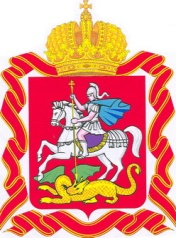 ИЗБИРАТЕЛЬНАЯ КОМИССИЯ МОСКОВСКОЙ ОБЛАСТИРЕШЕНИЕг. МоскваО формировании территориальной избирательной комиссии города КотельникиВ соответствии с решением Избирательной комиссии Московской области от 10 сентября 2020 года № 179/1692-6 «О тексте информационного сообщения Избирательной комиссии Московской области о приеме предложений по кандидатурам членов избирательных комиссий с правом решающего голоса в состав территориальных избирательных комиссий, подлежащих формированию в 2020 году» и руководствуясь статьями 20, 22, 26 Федерального закона «Об основных гарантиях избирательных прав и права на участие в референдуме граждан Российской Федерации», Избирательная комиссия Московской области РЕШИЛА:1. Сформировать территориальную избирательную комиссию города Котельники в количестве 8 членов комиссии с правом решающего голоса сроком полномочий на 5 лет, назначив в ее состав:Бодрову Альбину Юрьевну, 1985 г.р., образование среднее профессиональное, род занятий: временно неработающая, кандидатура предложена в состав комиссии от МОСКОВСКОГО ОБЛАСТНОГО ОТДЕЛЕНИЯ ПОЛИТИЧЕСКОЙ ПАРТИИ ЛДПР - ЛИБЕРАЛЬНО-ДЕМОКРАТИЧЕСКОЙ ПАРТИИ РОССИИ;Лухтана Александра Васильевича, 1952 г.р., образование высшее, место работы и должность: Муниципальное Казенное Учреждение городского округа Котельники Московской области «Развитие Котельники», руководитель, кандидатура предложена в состав комиссии от собрания избирателей по месту работы;Лялину Марину Константиновну, 1979 г.р., образование высшее юридическое, место работы и должность: Муниципальное Казенное Учреждение городского округа Котельники Московской области «Развитие Котельники», заместитель руководителя, кандидатура предложена в состав комиссии от территориальной избирательной комиссии предыдущего состава;Мокшину Светлану Викторовну, 1980 г.р., образование высшее юридическое, место работы и должность: Администрация городского округа Котельники Московской области, начальник правового управления, кандидатура предложена в состав комиссии от собрания избирателей по месту работы;Орлову Ольгу Николаевну, 1983 г.р., образование высшее юридическое, место работы и должность: Администрация городского округа Котельники Московской области, заместитель начальника управления – начальник отдела судебно-претензионной работы и взыскания задолженностей правового управления, кандидатура предложена в состав комиссии от Московского областного регионального отделения  Всероссийской политической партии «ЕДИНАЯ РОССИЯ»;Русакову Надежду Михайловну, 1989 г.р., образование высшее, место работы и должность: Филиал Котельники государственного бюджетного образовательного учреждения высшего образования «Университет Дубна», заместитель директора по воспитательной работе и профориентационной деятельности, кандидатура предложена в состав комиссии от МОСКОВСКОГО ОБЛАСТНОГО ОТДЕЛЕНИЯ политической партии «КОММУНИСТИЧЕСКАЯ ПАРТИЯ РОССИЙСКОЙ ФЕДЕРАЦИИ»;Фадеева Сергея Владимировича, 1978 г.р., образование высшее, место работы и должность: Общество с ограниченной ответственностью «Фабрика Природы», специалист по логистике и снабжению, кандидатура предложена в состав комиссии от Регионального отделения Политической партии СПРАВЕДЛИВАЯ РОССИЯ в Московской области;Шуникова Михаила Николаевича, 1956 г.р., образование высшее юридическое, место работы и должность: Администрация городского округа Котельники Московской области, начальник отдела жилищного обеспечения, кандидатура предложена в состав комиссии от собрания избирателей по месту работы.2. Направить настоящее решение в территориальную избирательную комиссию города Котельники.3. Опубликовать настоящее решение в сетевом издании «Вестник Избирательной комиссии Московской области», разместить на Интернет - портале Избирательной комиссии Московской области.4. Контроль за исполнением настоящего решения возложить на секретаря Избирательной комиссии Московской области Кудрявина И.В.ПредседательИзбирательной комиссииМосковской области							                И.С. БерезкинСекретарь Избирательной комиссии Московской области				                                             И.В. Кудрявин23 декабря 2020 года№ 190/1767-6